Publicado en  el 30/10/2015 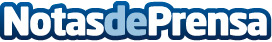 El consejero de Fomento de Murcia agradece a los empresarios de La Unión su apuesta por el futuro puerto de PortmánEl consejero se reúne con la Federación de Asociaciones de Empresarios y Profesionales de La UniónDatos de contacto:Nota de prensa publicada en: https://www.notasdeprensa.es/el-consejero-de-fomento-de-murcia-agradece-a Categorias: Finanzas Murcia Consumo http://www.notasdeprensa.es